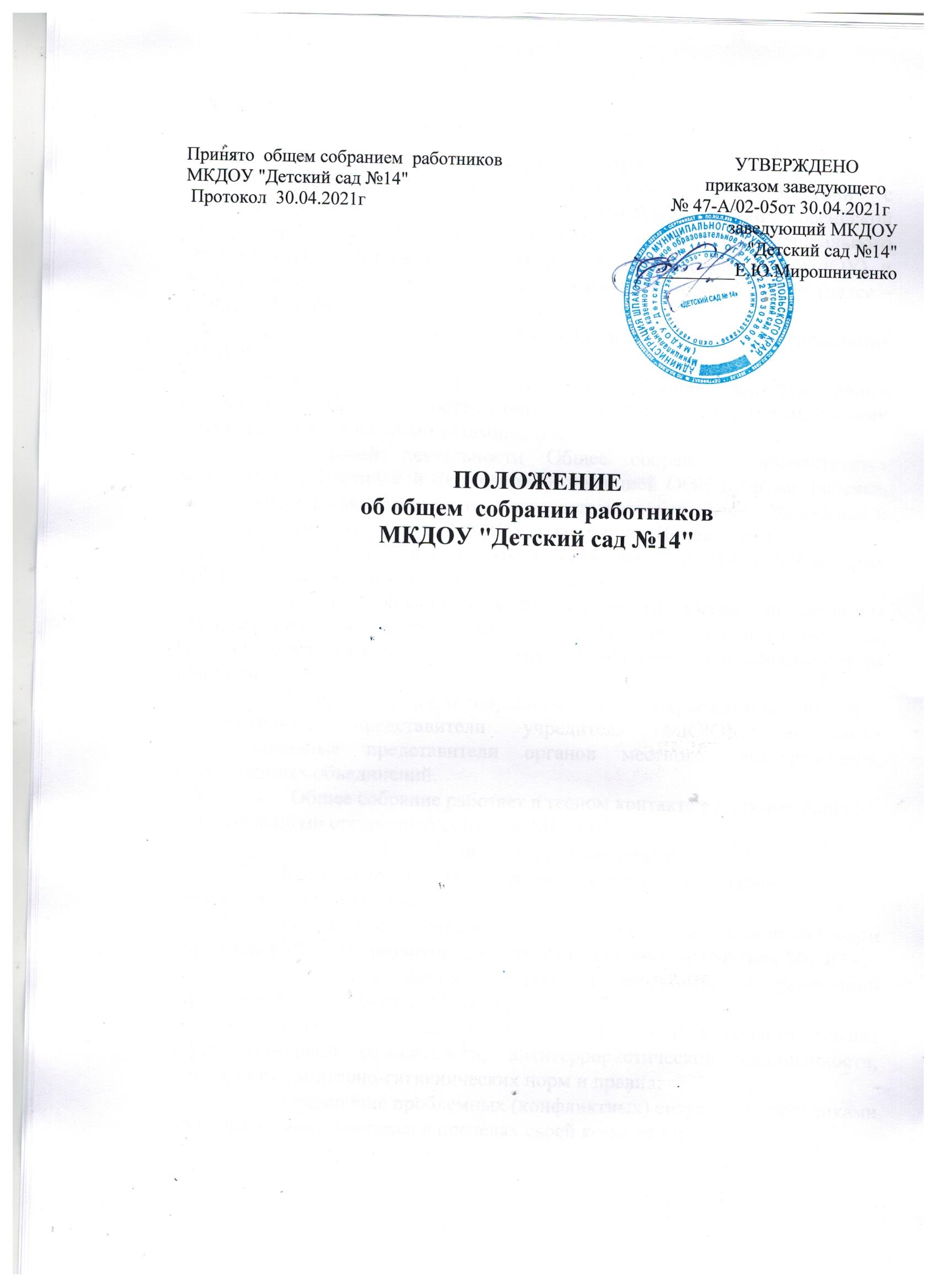 1.Общие положения Настоящее положение разработано в соответствии с Федеральным законом от 29.12.2012 № 273-ФЗ «Об образовании в Российской Федерации», Уставом муниципального казенного дошкольного образовательного учреждения «Детский сад № 14» (далее - МКДОУ) и регламентирует деятельность Общего собрания работников МКДОУ (далее – Общее собрание). Общее собрание является коллегиальным органом управления МКДОУ. Целью деятельности Общего собрания является общее руководство МКДОУ в соответствии с учредительными, программными документами и локальными актами. В своей деятельности Общее собрание руководствуется Конституцией Российской Федерации, Конвенцией ООН о правах ребенка, федеральным законодательством, законодательством в сфере образования и социальной защиты, уставом МКДОУ и настоящим Положением. В состав Общего собрания входят все сотрудники, для которых МКДОУ является основным местом работы. Общее собрание избирает из своего состава председателя Общего собрания и секретаря Общего собрания сроком на один учебный год. Председатель и секретарь Общего собрания выполняют свои обязанности на общественных началах. Заседания Общего собрания являются открытыми: на них могут присутствовать представители учредителя МКДОУ, а также заинтересованные представители органов местного самоуправления, общественных объединений.  Общее собрание работает в тесном контакте с администрацией, коллегиальными органами управления МКДОУ.Задачи Общего собранияДеятельность Общего собрания направлена на решение следующих основных задач: содействие расширению коллегиальных, демократических форм управления МКДОУ, развитию инициативы трудового коллектива МКДОУ; выработка общих подходов к разработке и реализации стратегических документов МКДОУ; определение перспективных направлений в области охраны труда, пожарной безопасности, антитеррористической защищенности, соблюдения санитарно-гигиенических норм и правил; разрешение проблемных (конфликтных) ситуаций с участниками образовательного процесса в пределах своей компетенцииКомпетенция Общего собрания Определяет перспективные направления функционирования и развития МКДОУ. Принимает решение о необходимости заключения с администрацией МКДОУ коллективного договора. Принимает текст коллективного договора, вносит изменения и дополнения в коллективный договор. Заслушивает отчет заведующего МКДОУ о реализации коллективного договора. Вносит предложения заведующему МКДОУ о внесении изменений в трудовые договоры с работниками. Принимает правила внутреннего трудового распорядка МКДОУ. Принимает локальные нормативные акты МКДОУ, конкретизирующие и детализирующие нормы трудового законодательства Российской Федерации. Вносит предложения Учредителю МКДОУ по вопросам улучшения функционирования МКДОУ, совершенствования трудовых отношений и условий труда работников, в том числе по вопросам охраны и безопасности условий образовательного процесса и трудовой деятельности, охраны жизни и здоровья воспитанников и работников МКДОУ. Вносит предложения Учредителю МКДОУ и заведующему МКДОУ по вопросам, связанным с оборудованием групп, игровых комнат, территории и игровой площадки МКДОУ. Создает при необходимости временные и постоянные комиссии для решения вопросов, отнесенных настоящим Положением к компетенции Общего собрания, и устанавливает их полномочия. Осуществляет контроль за выполнением решений Общего собрания, информирует коллектив МКДОУ об их выполнении, реализует замечания и предложения работников МКДОУ по совершенствованию деятельности МКДОУ. Заслушивает информацию заведующего МКДОУ, иных ответственных лиц о выполнении решений Общего собрания. Осуществляет общественный контроль за работой администрации МКДОУ по созданию необходимых условий для охраны и укрепления здоровья, организации питания работников МКДОУ, созданию безопасных условий труда. Осуществляет общественный контроль за работой администрации МКДОУ по материально-техническому обеспечению образовательной деятельности, оборудованию помещений в соответствии с установленными нормами и требованиями. Заслушивает председателя бракеражной комиссии по вопросам создания необходимых условий для организации питания воспитанников МКДОУ. Заслушивает отчеты о работе заведующего МКДОУ, других работников МКДОУ. Рассматривает итоговые документы контрольно-надзорных органов о результатах контрольно-надзорных мероприятий, проводимых в отношении МКДОУ; заслушивает заведующего МКДОУ о реализации комплекса мер по исполнению требований предписаний, выданных по результатам контрольно-надзорных мероприятий Избирает представителей работников МКДОУ в комиссию по трудовым спорам. Утверждает требования, выдвинутые работниками МКДОУ или представительным органом работников МКДОУ при коллективных трудовых спорах. Принимает решение об объявлении забастовки (в соответствии со статьей 410 Трудового кодекса Российской Федерации). Принимает меры мер по защите чести, достоинства и профессиональной репутации работников МКДОУ, по предупреждению противоправного вмешательства в их трудовую деятельность Обсуждает вопросы состояния трудовой дисциплины в МКДОУ и мероприятия по ее укреплению, рассматривает факты нарушения трудовой дисциплины работниками МКДОУ.Организация деятельности Общего собрания Общее собрание проводится по мере необходимости, но не реже 2 раз в год. Председатель Общего собрания: организует деятельность Общего собрания; информирует членов Общего собрания о предстоящем заседании не менее чем за 10 рабочих дней до его проведения; организует подготовку и проведение заседания; определяет повестку дня; контролирует выполнение решений. Деятельность Общего собрания МКДОУ осуществляется по принятому на учебный год плану. Решение о проведении внеочередного Общего собрания вправе принять: заведующий МКДОУ; профсоюзный комитет МКДОУ; инициативная группа, состоящая не менее чем из одной трети от численного состава работников МКДОУ; По требованию профсоюзного комитета и (или) указанных лиц председатель Общего собрания обязан в срок не более 15 дней созвать Общее собрание, создав для его проведения необходимые условия. Повестку дня Общего собрания формируют органы или лица, принявшие решение о его созыве. При этом другие органы или лица вправе вносить в повестку дня для рассмотрения Общим собранием другие вопросы.Органы (лица), созывающие  Общее собрание, совместно с председателем Общего собрания определяют: дату, место и время проведения Общего собрания; порядок сообщения работникам о проведении Общего собрания; перечень информации (материалов), представляемой работникам при подготовке к проведению Общего собрания.В сообщении (объявлении) о проведении Общего собрания указываются: дата, место и время проведения Общего собрания; вопросы, включенные в повестку дня Общего собрания; порядок ознакомления работников с информацией (материалами) к повестке дня.Организация проведения Общего собрания Регистрация участников Общего собрания проводится с целью достоверного учета участников Общего собрания, подсчета их общего числа, установления наличия кворума для его проведения; исключения возможности участия в Общем собрании посторонних лиц. Регистрацию участников Общего собрания проводит секретарь, который докладывает Общему собранию о численном составе зарегистрированных участников, наличии или отсутствии кворума. Общее собрание считается правомочным, если в его работе принимают участие не менее 2/3 от списочного количества работников МКДОУ. В назначенное время председатель Общего собрание, объявляет его начало и предоставляет слово секретарю, проводившему регистрацию участников. Если на момент окончания регистрации кворум не собран, объявляется иная дата проведения Общего собрания. Такое Общее собрание проводится по повестке дня несостоявшегося собрания, ее изменение не допускается. По предложению председателя Общее собрание избирает счетную комиссию в составе не менее 3 человек. Председатель открывает и закрывает Общее собрание, предоставляет слово его участникам, обеспечивает соблюдение регламента, контролирует обстановку, выносит на голосование вопросы повестки дня, утверждения протоколов счетной комиссии, подписывает протокол Общего собрания. Принятие решений по вопросам повестки дня и утверждения документов Общего собрания осуществляется путем открытого голосования его участников простым большинством голосов. Передача права голосования одним участником Общего собрания другому запрещается. По требованию не менее одной трети участников Общего собрания по отдельным вопросам повестки дня проводится тайное голосование. Требование о проведении тайного голосования предъявляется в письменном виде организаторам Общего собрания не менее чем за 5 дней до начала работы. Бюллетень для тайного голосования содержит следующие данные: полное наименование МКДОУ; место и дату проведения Общего собрания; формулировку каждого вопроса, поставленного на голосование, выраженное формулировками «за», «против» и «воздержался». При подсчете голосов по итогам голосования, осуществляемом при помощи бюллетеней, учитываются и засчитываются голоса по тем вопросам, по которым голосующим отмечен только один из возможных вариантов голосования. Если бюллетень заполнен с нарушением этого требования, он признается недействительным, и голоса по содержащимся в нем вопросам не учитываются. Если же бюллетень для голосования содержит несколько вопросов, поставленных на голосование, несоблюдение указанного выше требования в отношении одного или нескольких вопросов не влечет за собой признания бюллетеня недействительным в целом. По итогам голосования счетная комиссия составляет протокол, подписываемый ее членами. После утверждения протокола Общим собранием бюллетени для голосования опечатываются и приобщаются к материалам собрания, хранящимся в МКДОУ.5.12 Протокол об итогах голосования подлежит приобщению к протоколу собрания. Итоги голосования оглашаются на Общем собрании, в ходе которого проводилось голосование. Решения Общего собрания доводятся до сведения трудового коллектива МКДОУ не позднее, чем в течение 5 дней после прошедшего заседания.Ответственность Общего собранияОбщее собрание несет ответственность:-за соблюдение в процессе осуществления деятельности законодательства Российской Федерации;-за соответствие принятых решений действующему законодательству и локальным нормативным актам МКДОУ;-за качественное и своевременное выполнение планов и решений, в том числе направленных на совершенствование деятельности МКДОУ;- за компетентность принимаемых решений.               7. Делопроизводство Общего собрания Заседания Общего собрания оформляются протоколом. Протокол Общего собрания составляется не позднее 3 дней после его завершения. В протоколе указываются:-дата проведения собрания;-количественное присутствие (отсутствие) членов 	трудового коллектива;           -приглашенные лица (ФИО, должность);	-вопросы повестки дня;-выступающие лица;-ход обсуждения вопросов;-предложения, рекомендации и замечания членов трудового коллектива и приглашенных лиц-количество голосов, поданных «за», «против» и «воздержался» по каждому вопросу, поставленному на голосование;- решение. Протоколы подписываются председателем и секретарем Общего собрания. В случае обнаружения ошибок, неточностей, недостоверного изложения фактов в протоколе Общего собрания, участник Общего собрания вправе требовать от председателя его изменения. В свою очередь, председатель обязан принять меры по внесению в протокол соответствующих изменений и уточнений, а также сделать соответствующее сообщение следующему Общего собранию, внеся данный вопрос в его повестку дня. Нумерация протоколов ведется от начала учебного года. Книга протоколов Общего собрания нумеруется постранично, прошнуровывается, скрепляется подписью заведующего МКДОУ и печатью МКДОУ. Книга протоколов Общего собрания хранится в делах МКДОУ и передается по акту (при смене руководителя, передаче в архив)